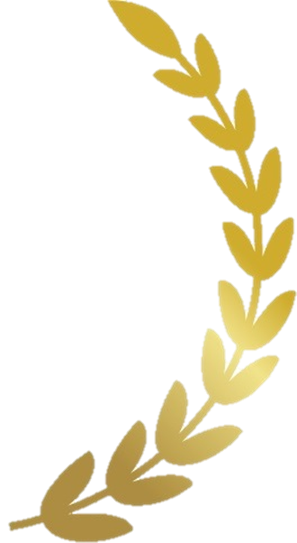 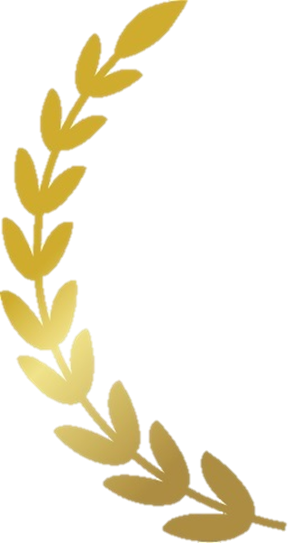 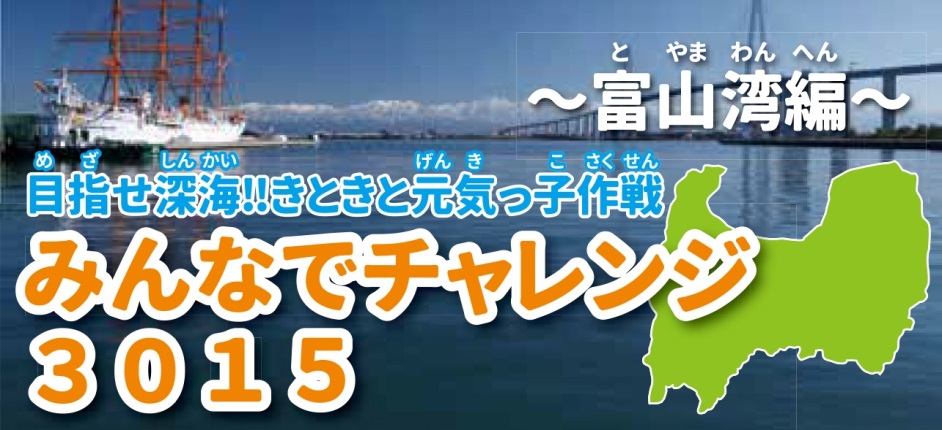 　　　年	あなたは「みんなでチャレンジ３０１５　～富山湾編～」において見事「深海」に　　　到達されましたよってここに認定証を授与しますこれからも運動やスポーツとのいろいろな関わり方を楽しみましょう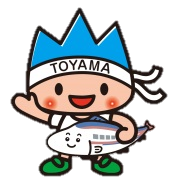 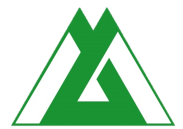 富山県教育委員会